Об утверждении административного регламентапо предоставлению муниципальной услуги«Отнесение земель или земельных участков в составе таких земель к определенной категории земель или перевод земель и земельных участков в составе таких земель из одной категории в другую»В  соответствии с Земельным кодексом РФ, Градостроительным кодексом РФ, Федеральным законом от 06.10.2003 № 131-ФЗ «Об общих принципах организации местного самоуправления в Российской Федерации»,  Федеральным законом от 27 июля . № 210-ФЗ «Об организации предоставления государственных муниципальных услуг», постановлением Правительства Российской Федерации от 16 мая . № 373 «О разработке и утверждении административных регламентов исполнения государственных функций и административных регламентов предоставления государственных услуг», Указом Президента Российской Федерации от 07.05.2012 № 601 «Об основных направлениях совершенствования системы государственного управления», Постановление Главы МО «Алданский район» от 01 июня 2011 года № 59п «Об утверждении Порядка разработки и утверждения административного регламента предоставления государственных и муниципальных услуг»:ПОСТАНОВЛЯЮ:1. Утвердить прилагаемый Административный регламент предоставления администрацией МО «Алданский район» РС(Я) муниципальной услуги «Отнесение земель или земельных участков в составе таких земель к определенной категории земель или перевод земель и земельных участков в составе таких земель из одной категории в другую»; 2. Специалистам МУ АР «Земельно-имущественного управления» и главному архитектору района для выполнения задач и осуществления полномочий, возложенных на муниципальные органы:2.1. Привести ведомственные нормативные правовые акты в соответствие с настоящим постановлением.2.2. Обеспечить реализацию положений Административного регламента.3. Контроль за выполнением настоящего постановления возложить на начальника МУ АР «Земельно-имущественное управление» Татарникова В.М.4. Настоящее постановление подлежит обнародованию на официальном сайте Администрации МО «Алданский район» www.aldanray.ru.5. Настоящее постановление вступает в силу со дня его обнародования.Глава района							                     Поздняков С.Н.Винокурова Сахаяна Геннадьевна (41-145)36-0-91Исполнитель: Винокурова Сахаяна Геннадьевна инженер МУ «Земельно-имущественного управления»                                                                                     (Ф.И.О., должность)Соответствует федеральному, республиканскому законодательству и муниципальным нормативным правовым актам МО «Алданский район»«______» ___________ 2021 г.                                _________________________                                                                                                       (подпись) 					Ответственный за осуществлением контроля над исполнением:Татарников Владимир Михайлович - Начальник МУ Алданского района «Земельно-имущественного управления»                                                                         (Ф.И.О., должность)Ознакомлен: «______» ___________ 2021 г.                                _________________________                                                                                                       (подпись)Административный регламент предоставления муниципальной услуги  «»ОБЩИЕ ПОЛОЖЕНИЯ Предмет регулированияАдминистративный регламент предоставления муниципальной услуги » (далее по тексту - Регламент) разработан в соответствии с Федеральным законом от 27.07.2010 №210-ФЗ "Об организации предоставления государственных и муниципальных услуг", в целях повышения качества и доступности муниципальной  услуги, создания комфортных условий для участников правоотношений, возникающих в процессе предоставления муниципальной услуги, и определяет сроки, последовательность административных процедур и административных действий. Предметом регулирования настоящего административного регламента является предоставление муниципальной услуги по .Круг ходатайствующихПолучателями муниципальной услуги являются физические лица, индивидуальные предприниматели и юридические лица (далее – ходатайствующий). С ходатайством вправе обратиться представители ходатайствующего, действующие в силу полномочий, основанных на оформленной в установленном законодательством Российской Федерации порядке доверенности.Требования к порядку информирования о предоставлении муниципальной услугиМестонахождение Администрации МО  (далее - Администрация): График (режим) работы Администрации: Пн.: 8.00-17.00Вт.: 8.00-17.00Ср.: 8.00-17.00Чт.: 8.00-17.00Пят.: 8.00-17.00Структурное подразделение (отдел) Администрации, ответственное за предоставление муниципальной услуги, - Отдел МУ АР «Земельно-имущественное управление» (далее- Отдел)Местонахождение Отдела: 678900, РС(Я), г. Алдан, ул. Ленина д. 19 1 этаж, каб. 6График (режим) работы Отдела с заявителями:Пн.: 8.00-17.00Вт.: 8.00-17.00Ср.: 8.00-17.00Чт.: 8.00-17.00Пят.: 8.00-17.00Прием документов и выдача результатов предоставления муниципальных услуг в рамках данного Административного регламента также может осуществляться в отделение Государственного автономного учреждения «Многофункциональный центр предоставления государственных и муниципальных услуг в Республике Саха (Якутия)» по району (далее по тексту - ГАУ «МФЦ РС(Я)»): Местонахождение отделения ГАУ «МФЦ РС(Я)»: 678901, РС (Я), г. Алдан, ул. Октябрьская, д. 13.График работы отделения ГАУ «МФЦ РС(Я)»:Вторник, среда, четверг, пятница: 09.00-19.00Суббота с 9.00 до 18.00Воскресенье, понедельник: выходныеКонсультирование, прием документов и выдача результатов в отделениях ГАУ «МФЦ РС(Я)» осуществляется в соответствии с условиями заключенного между ГАУ «МФЦ РС(Я)» и Администрацией соглашения о взаимодействии.О наличии либо отсутствии вышеназванного соглашения следует уточнять информацию в Отделе при личном посещении или по телефону 8 (41-145) 36-091. Местонахождение органов государственной и муниципальной власти и иных организаций, участвующих в предоставлении муниципальной услуги:Управление Федеральной службы государственной регистрации, кадастра и картографии по Республике Саха (Якутия) (далее - Управление Росреестра по РС(Я)): Республика Саха (Якутия) – Управление Федеральной службы государственной регистрации, кадастра и картографии по Республике Саха (Якутия) (далее - Управление Росреестра по РС(Я)): 678900, РС (Я), г. Алдан, ул. Дзержинского, д. 30. График приема и выдачи документов о государственной регистрации прав, выдачи сведений ЕГРП: Понедельник: выходнойВторник: с 8.00-17.00Среда: с 9.00-20.00Четверг: с 9.00-18.00Пятница: с 9.00-16.00Суббота: с 9.00-13.00Воскресенье: выходнойУправление Федеральной налоговой службы по Республике Саха (Якутия) (далее - УФНС России по РС(Я) Филиал федерального государственного бюджетного учреждения «Федеральная кадастровая палата Федеральной службы государственной регистрации, кадастра и картографии» по Республике Саха (Якутия) (далее - ФГБУ «ФКП Росреестра» по РС(Я)) - Управление Федеральной службы по надзору в сфере природопользования по Республике Саха (Якутия) (далее - Управление Росприроднадзора по РС(Я)) - Способы получения информации о месте нахождения и графике работы Администрации, Отдела, предоставляющих муниципальную услугу, ГАУ «МФЦ РС(Я)»:-Через официальные сайты ведомств: Администрация – ГАУ «МФЦ РС(Я)»: www.mfcsakha.ruФедеральная государственная информационная система «Единый портал государственных и муниципальных услуг (функций) (http://www.gosuslugi.ru) (далее ЕПГУ)» и/или государственной информационной системе «Портал государственных и муниципальных услуг (функций) Республики Саха (Якутия) (http://www.e-yakutia.ru) (далее – РПГУ)»;-На информационных стендах Администрации, Отдела;-Через информаты, расположенные в здании ГАУ «МФЦ РС(Я)».Информацию по процедуре предоставления муниципальной услуги заинтересованные лица могут получить:1) При личном обращении посредством получения консультации:- у специалиста Администрации для физических лиц, индивидуальных предпринимателей, юридических лиц при личном обращении в Администрацию;- у сотрудника ГАУ «МФЦ РС(Я)» для физических лиц, индивидуальных предпринимателей, юридических лиц при личном обращении в ГАУ «МФЦ РС(Я)»;2) Посредством получения письменной консультации через почтовое отправление (в том числе электронное (указывается адрес электронной почты). Осуществляется Отделом для физических лиц, индивидуальных предпринимателей, юридических лиц;3) Посредством получения консультации по телефону. Осуществляется Отделом  ГАУ «МФЦ РС(Я)» по телефону 8-800-100-22-16 (звонок бесплатный);4) Самостоятельно посредством ознакомления с информацией, размещенной на ЕПГУ и/или РПГУ.При консультировании при личном обращении в Отдел либо ГАУ «МФЦ РС(Я)» соблюдаются следующие требования: -Время ожидания заинтересованного лица при индивидуальном личном консультировании не может превышать 15 минут.-Консультирование каждого заинтересованного лица осуществляется специалистом Отдела либо сотрудником ГАУ «МФЦ РС(Я)» и не может превышать 15 минут.При консультировании посредством почтового отправления (в том числе электронного) соблюдаются следующие требования:-Консультирование по почте осуществляется специалистом Отдела;-При консультировании по почте ответ на обращение заинтересованного лица направляется Отделом в письменной форме в адрес (в том числе на электронный адрес) заинтересованного лица в месячный срок.При консультировании по телефону соблюдаются следующие требования: -Ответ на телефонный звонок должен начинаться с информации о наименовании Отдела либо ГАУ «МФЦ РС(Я)», в который позвонил гражданин, фамилии, имени, отчестве и должности специалиста Отдела либо сотрудника ГАУ «МФЦ РС(Я)», осуществляющего индивидуальное консультирование по телефону. -Время разговора не должно превышать 10 минут. В том случае, если сотрудник, осуществляющий консультирование по телефону, не может ответить на вопрос по содержанию, связанному с предоставлением муниципальной услуги, он обязан проинформировать заинтересованное лицо об организациях либо структурных подразделениях, которые располагают необходимыми сведениями.С момента приема ходатайства ходатайствующий имеет право на получение сведений о ходе исполнения муниципальной услуги по телефону, посредством электронной почты, ЕПГУ и (или) РПГУ или при личном обращении в порядке, указанном в части 1 подпункта 1.3.5. настоящего Административного регламента.Специалисты Отдела либо сотрудник ГАУ «МФЦ РС(Я)» при ответе на обращения обязаны:- при устном обращении заинтересованного лица (по телефону или лично) давать ответ самостоятельно. Если специалист Отдела либо сотрудник ГАУ «МФЦ РС(Я)», к которому обратилось заинтересованное лицо, не может ответить на вопрос самостоятельно, то он может предложить заинтересованному лицу обратиться письменно либо назначить другое удобное для него время консультации, либо переадресовать (перевести) на другого специалиста Отдела либо сотрудника ГАУ «МФЦ РС(Я)», или сообщить телефонный номер, по которому можно получить необходимую информацию;- специалисты Отдела либо сотрудники ГАУ «МФЦ РС(Я)», осуществляющие консультирование (по телефону или лично), должны корректно и внимательно относиться к заинтересованным лицам. Во время разговора избегать параллельных разговоров с окружающими людьми и не прерывать разговор по причине поступления звонка на другой аппарат. В конце консультирования специалист Отдела, сотрудник ГАУ «МФЦ РС(Я)» должен кратко подвести итоги и перечислить меры, которые надо принять (кто именно, когда и что должен сделать).Ответы на письменные обращения даются в письменном виде и должны содержать:- ответы на поставленные вопросы;- должность, фамилию и инициалы лица, подписавшего ответ;- фамилию и инициалы исполнителя;- наименование структурного подразделения - исполнителя;- номер телефона исполнителя.Письменные обращения, рассматриваются в срок предусмотренный ст. 12 Федерального закона от 02.05.2006 N 59-ФЗ «О порядке рассмотрения обращений граждан Российской Федерации».Специалист Отдела либо сотрудник ГАУ «МФЦ РС(Я)» не вправе осуществлять консультирование заинтересованных лиц, выходящее за рамки информирования о стандартных процедурах и условиях оказания муниципальной услуги, влияющее прямо или косвенно на индивидуальные решения заинтересованных лиц.Ходатайствующие, представившие в Отделе либо ГАУ «МФЦ РС(Я)» документы, в обязательном порядке информируются муниципальными служащими Отдела либо сотрудниками ГАУ «МФЦ РС(Я)» о возможном отказе в предоставлении муниципальной услуги, а также о сроке завершения оформления документов и возможности их получения. 1.4. Форма, место размещения и содержание информации о предоставлении муниципальной услугиИнформация о порядке предоставления муниципальной услуги и услуг, которые являются необходимыми и обязательными для предоставления муниципальной услуги, размещаются на официальном сайте Администрации в сети Интернет, в региональной государственной информационной системе «Реестр государственных и муниципальных услуг (функций) Республики Саха (Якутия)», на ЕПГУ  и (или) РПГУ, на информационном стенде Администрации, а также предоставляется непосредственно муниципальными служащими Отдела, сотрудниками ГАУ «МФЦ РС(Я)» в порядке предусмотренном разделом «Требования к порядку информирования о предоставлении муниципальной услуги» настоящего Административного регламента.На официальном сайте Администрации в сети «Интернет» размещаются:- график (режим) работы;- почтовый адрес и адрес электронной почты;- сведения о телефонных номерах для получения информации о предоставлении муниципальной услуги;- информационные материалы (брошюры, буклеты и т.д.);- административный регламент с приложениями;- нормативные правовые акты, регулирующие предоставление муниципальной услуги;- адреса и контакты территориальных органов федеральных органов государственной власти и иных организаций, участвующих в предоставлении муниципальной услуги;- адреса и контакты организаций, участвующих в предоставлении муниципальной услуги;На информационном стенде Администрации, Отдела размещаются:- режим приема ходатайствующих;- извлечения из законодательных и иных нормативных правовых актов, содержащих нормы, регулирующие деятельность по предоставлению муниципальной услуги;- извлечения из настоящего Административного регламента с приложениями;- перечни документов, необходимых для предоставления муниципальной услуги, и требования, предъявляемые к этим документам.На ЕПГУ и (или) РПГУ размещается информация:полное наименование, полные почтовые адреса и график работы Администрации, Отдела, ответственных за предоставление муниципальной услуги;справочные телефоны, адреса электронной почты по которым можно получить консультацию о порядке предоставления муниципальной услуги;перечень категорий ходатайствующих, имеющих право на получение муниципальной услуги;перечень документов, необходимых для предоставления муниципальной услуги и предоставляемых самостоятельно ходатайствующим либо получаемых по запросу из органов (организаций);формы и образцы заполнения ходатайств для получателей муниципальной услуги с возможностями онлайн заполнения, проверки и распечатки;рекомендации и требования к заполнению ходатайств;основания для отказа в предоставлении муниципальной услуги.извлечения из нормативных правовых актов, содержащих нормы, регулирующие деятельность по предоставлению муниципальной услуги;административные процедуры предоставления муниципальной услуги (в виде блок-схемы);порядок получения информации заинтересованными лицами по вопросам предоставления муниципальной услуги, сведений о результате предоставления муниципальной услуги;порядок обжалования решений, действий (бездействия), Администрации, Отдела, ГАУ «МФЦ РС(Я)», их должностных лиц.II. СТАНДАРТ ПРЕДОСТАВЛЕНИЯ МУНИЦИПАЛЬНОЙ УСЛУГИ2.1. Наименование муниципальной услуги2.1.1.  (далее по тексту - муниципальная услуга).2.1.2. Муниципальная услуга включает в себя подуслуги:2.1.2.1. Отнесение земель или земельных участков в составе таких земель к определенной категории земель;2.1.2.2. Перевод земель или земельных участков в составе таких земель из одной категории в другую категорию.2.2. Наименование органа, предоставляющего муниципальную услугу, и органов государственной и муниципальной власти, и иных организаций, участвующих в предоставлении муниципальной услугиПредоставление муниципальной услуги осуществляется Администрацией. Ответственным структурным подразделением Администрации при предоставлении муниципальной услуги является Отдел  Наименование органов государственной и муниципальной власти и иных организаций, обращение в которые необходимо для предоставления муниципальной услуги:Специалисты Отдела, сотрудники ГАУ «МФЦ РС(Я)» не вправе требовать осуществления действий, в том числе согласований, необходимых для получения муниципальной услуги, связанных с обращением в территориальные органы федеральных органов государственной власти и иные организации, указанные в подпункте 2.2.2 Административного регламента.2.3. Описание результата предоставления муниципальной услугиРезультатом предоставления муниципальной услуги является:1) Выдача ходатайствующему решения о внесении в Единый государственный реестр недвижимости сведений об отнесении земель или земельных участков в составе таких земель к определенной категории земель, либо о внесении в Единый государственный реестр недвижимости сведений об изменении категории земель или земельных участков. 2) Решение об отказе в приеме документов, необходимых для предоставления услуги.3) Решение об отказе в предоставлении услуги.В случаях предусмотренных законодательством Российской Федерации (субъекта Российской Федерации) и при наличии технической возможности результат предоставления муниципальной услуги должен быть внесен в реестр юридически значимых записей и выдан в виде выписки из реестра.Ходатайствующему в качестве результата предоставления услуги обеспечивается по его выбору возможность получения:а) электронного документа, подписанного уполномоченным должностным лицом с использованием усиленной квалифицированной электронной подписи;б) документа на бумажном носителе, подтверждающего содержание электронного документа, направленного уполномоченным органом, в многофункциональном центре;в) информации из государственных информационных систем в случаях, предусмотренных законодательством Российской Федерации.
2.4. Срок предоставления муниципальной услуги2.4.1 Максимальный срок предоставления муниципальной услуги составляет два месяца со дня поступления ходатайства.2.4.2. Если заявление было подано через ЕПГУ и(или) РПГУ, то срок исчисляется с момента личного обращения в подразделение с оригиналами документов.2.4.3. В случае представления заявления через ГАУ «МФЦ РС(Я)», срок предоставления муниципальной услуги увеличивается на 3 рабочих дня.2.4.4. Срок предоставления муниципальной услуги в электронной форме составляет 15 рабочих дней со дня регистрации заявления.
2.5. Перечень нормативных правовых актов, регулирующих отношения, возникающие в связи с предоставлением муниципальной услуги2.5.1 Нормативные правовые акты, регулирующие предоставление муниципальной услуги размещены на официальном сайте (указать сайт).2.5.2. Ответственным за размещение в сети «Интернет» и в Реестре государственных и муниципальных услуг (функций) Республики Саха (Якутия) административного регламента является Администрация.
2.6. Исчерпывающий перечень документов, необходимых для предоставления муниципальной услуги, подлежащих представлению ходатайствующим самостоятельно  Для отнесения земель или земельных участков в составе таких земель к определенной категории ходатайствующий представляет ходатайство об отнесении земель или земельных участков в составе таких земель к определенной категории по форме согласно Приложению 3 к Административному регламенту.Для перевода земель или земельных участков в составе таких земель из одной категории в другую ходатайствующий представляет ходатайство о переводе земель или земельных участков в составе таких земель из одной категории в другую по форме согласно Приложению 4 к Административному регламенту. К ходатайству об отнесении земель или земельных участков в составе таких земель к определенной категории или ходатайству о переводе земель или земельных участков в составе таких земель из одной категории в другую (далее – ходатайство) прикладываются следующие документы:1) документы, удостоверяющие личность ходатайствующего (для ходатайствующих - физических лиц);2) документ, подтверждающий полномочия представителя (в случае, если за предоставлением услуги обращается представитель заявителя); 2) нотариально удостоверенное(ые) согласие(я) правообладателя(ей) земельного участка на отнесение земельного участка к определенной категории земель или перевод земельного участка из состава земель одной категории в другую (за исключением случая, если правообладателем земельного участка является лицо, с которым заключено соглашение об установлении сервитута в отношении такого земельного участка); 3) правоустанавливающие или правоудостоверяющие документы на земельный участок (в случае возникновения права на земельный участок до 31.01.1998); 4) проект рекультивации земель (в случаях, установленных законодательством); 5) акт рекультивации земель (в случаях, установленных законодательством);6) заключение государственной экологической экспертизы в случае, если ее проведение предусмотрено федеральными законами; Ходатайство заполняется с помощью средств электронно-вычислительной техники или от руки разборчиво печатными буквами чернилами черного или синего цвета. Не допускается исправление ошибок путем зачеркивания, с помощью корректирующих средств.Ходатайства, указанные в пунктах 2.6.1, 2.6.2 настоящего Административного регламента, с приложениями может быть подано непосредственно в Отдел МУ АР «Земельно-имущественное управление» при личном обращении. Ходатайства, указанные в пунктах 2.6.1, 2.6.2 настоящего Административного регламента, с приложениями может быть направлено ходатайствующим в Отдел МУ АР «Земельно-имущественное управление», посредством почтовой связи. В случае направления ходатайства с полным комплектом документов посредством почтовой связи в Отдел МУ АР «Земельно-имущественное управление» копии документов должны быть нотариально заверены.Ходатайства, указанные в пунктах 2.6.1, 2.6.2 настоящего Административного регламента, с приложениями может быть подано ходатайствующим через ГАУ «МФЦ РС(Я)». В случае подачи ходатайства через ГАУ «МФЦ РС(Я)» ходатайствующим вместе с копиями предъявляет оригиналы документов для сверки либо представляет нотариально заверенные копии. Ходатайства, указанные в пунктах 2.6.1, 2.6.2 настоящего Административного регламента, с приложениями может быть подано ходатайствующим в электронной форме посредством заполнения электронной формы ходатайства с использованием ЕПГУ и (или) РПГУ.При обращении в электронной форме ходатайствующему необходимо ознакомиться с информацией о порядке и сроках предоставления муниципальной услуги в электронной форме и полностью заполнить все поля ходатайства.Подача запроса в электронной форме через ЕПГУ и/или РПГУ подтверждает ознакомление ходатайствующего с порядком подачи ходатайства в электронной форме, а также согласие на передачу запроса по открытым каналам связи сети «Интернет».Электронные формы ходатайства размещены на ЕПГУ и/или РПГУ.При обращении в электронной форме ходатайствующий обязан указать способ получения результата услуги:- личное получение в уполномоченном органе;- личное получение в ГАУ «МФЦ РС(Я)» при наличии соответствующего соглашения;- получение результата услуги в электронной форме, заверенного электронной подписью уполномоченного лица, в личном кабинете на ЕПГУ и/или РПГУ;- почтовое отправление.Исчерпывающий перечень документов, необходимых для предоставления муниципальной услуги, которые находятся в распоряжении государственных органов и иных органов, участвующих в предоставлении муниципальной услуги, и которые ходатайствующий вправе представить самостоятельноПеречень документов, необходимых для предоставления муниципальной услуги, которые находятся в распоряжении органов государственной и муниципальной власти и иных организаций, участвующих в предоставлении муниципальной услуги, указанных в подпункте 1.3.3. административного регламента:  выписка из единого государственного реестра индивидуальных предпринимателей (для ходатайствующих - индивидуальных предпринимателей) или выписка из единого государственного реестра юридических лиц (для ходатайствующих - юридических лиц);    выписка из Единого государственного реестра недвижимости на земельный участок; заключение государственной экологической экспертизы в случае, если ее проведение предусмотрено федеральными законами.сведения из Единого реестра субъектов малого и среднего предпринимательства; сведения о положительном заключении государственной экологической экспертизы.Документы и материалы, указанные в подпункте 2.7.1. настоящего Административного регламента, запрашиваются Администрацией самостоятельно у органов, предоставляющих государственные услуги, органов, предоставляющих муниципальные услуги, иных государственных органов, органов местного самоуправления либо подведомственных государственным органам или органам местного самоуправления организаций, участвующих в предоставлении государственных и муниципальных услуг. По межведомственным запросам Администрации, документы и материалы, указанные в подпункте 2.7.1. настоящего Административного регламента, предоставляются государственными органами, территориальными органами федеральных органов государственной власти и подведомственных государственным органам организациях, в распоряжении которых находятся указанные документы и материалы, в срок не позднее пяти рабочих дней со дня получения соответствующего межведомственного запроса.Ходатайствующий вправе представить документы и информацию, указанные в подпункте 2.7.1. настоящего Административного регламента по собственной инициативе.Документы и материалы, указанные в подпункте 2.7.1. настоящего Административного регламента, при наличии технической возможности могут быть запрошены Администрацией в автоматическом режиме, посредством автоматического направления и обработки межведомственных запросов в режиме онлайн. Автоматическое направление межведомственных запросов осуществляется в течение 1 минуты с момента возникновения обстоятельств, предполагающих информационное взаимодействие, и обработка ответов на них в течение 1 часа с момента поступления такого запроса. Организация и осуществление информационного взаимодействия осуществляется с использованием реестра информационных взаимодействий (или аналога) и не допускается предоставление сведений в случае, если соответствующие виды сведений или получатели сведений не включены в реестр информационных взаимодействий (или аналога).Указание на запрет требовать от ходатайствующего предоставления документов и информации2.8.1. Администрация не вправе требовать от ходатайствующего:представления документов и информации или осуществления действий, представление или осуществление которых не предусмотрено нормативными правовыми актами, регулирующими отношения, возникающие в связи с предоставлением муниципальной услуги;представления документов и информации, которые в соответствии с нормативными правовыми актами Российской Федерации, нормативными правовыми актами субъектов Российской Федерации и муниципальными правовыми актами находятся в распоряжении государственных органов, предоставляющих муниципальную услугу, иных государственных органов, органов местного самоуправления и (или) подведомственных государственным органам и органам местного самоуправления организаций, участвующих в предоставлении муниципальной услуги, за исключением документов, указанных в части 6 статьи 7 Федерального закона от 27 июля 2010 года № 210-ФЗ «Об организации предоставления государственных и муниципальных услуг»;представления документов и информации, отсутствие и (или) недостоверность которых не указывались при первоначальном отказе в приеме документов, необходимых для предоставления муниципальной услуги, либо в предоставлении муниципальной услуги, за исключением следующих случаев:а) изменение требований нормативных правовых актов, касающихся предоставления муниципальной услуги, после первоначальной подачи ходатайства о предоставлении муниципальной услуги;б) наличие ошибок в ходатайстве о предоставлении муниципальной услуги и документах, поданных ходатайствующим после первоначального отказа в приеме документов, необходимых для предоставления муниципальной услуги, либо в предоставлении муниципальной услуги и не включенных в представленный ранее комплект документов;в) истечение срока действия документов или изменение информации после первоначального отказа в приеме документов, необходимых для предоставления муниципальной услуги, либо в предоставлении муниципальной услуги;г) выявление документально подтвержденного факта (признаков) ошибочного или противоправного действия (бездействия) должностного лица органа, предоставляющего муниципальную услугу, муниципального служащего, работника многофункционального центра, работника организации, предусмотренной частью 1.1 статьи 16 Федерального закона от 27.07.2010 № 210-ФЗ «Об организации предоставления государственных и муниципальных услуг», при первоначальном отказе в приеме документов, необходимых для предоставления муниципальной услуги, либо в предоставлении муниципальной услуги, о чем в письменном виде за подписью руководителя органа, предоставляющего муниципальную услугу, руководителя многофункционального центра при первоначальном отказе в приеме документов, необходимых для предоставления муниципальной услуги, либо руководителя организации, предусмотренной частью 1.1 статьи 16 Федерального закона от 27.07.2010 № 210-ФЗ «Об организации предоставления государственных и муниципальных услуг», уведомляется ходатайствующий, а также приносятся извинения за доставленные неудобства.- предоставления на бумажном носителе документов и информации, электронные образы которых ранее были заверены в соответствии с пунктом 7.2 части 1 статьи 16 настоящего Федерального закона, за исключением случаев, если нанесение отметок на такие документы либо их изъятие является необходимым условием предоставления государственной или муниципальной услуги, и иных случаев, установленных федеральными законами.Исчерпывающий перечень оснований для отказа в приеме документовИсчерпывающий перечень оснований для отказа в приеме документов, необходимых для предоставления услуги:1) запрос о предоставлении услуги подан в орган государственной власти, орган местного самоуправления, в полномочия которых не входит предоставление услуги; 2) некорректное заполнение обязательных полей в форме ходатайства о предоставлении услуги на ЕПГУ (недостоверное, неправильное либо неполное заполнение); 3) представление неполного комплекта документов, необходимого для предоставления услуги; 4) представленные документы, необходимые для предоставления услуги, утратили силу; 5) представленные документы имеют подчистки и исправления текста, которые не заверены в порядке, установленном законодательством Российской Федерации; 6) представленные документы содержат повреждения, наличие которых не позволяет в полном объеме использовать информацию и сведения, содержащиеся в документах, для предоставления услуги; 7) представленные электронные образы документов не позволяют в полном объеме прочитать текст документа и (или) распознать реквизиты документа; 8) подача запроса о предоставлении услуги и документов, необходимых для предоставления услуги, в электронной форме с нарушением установленных требований. Форма решения об отказе в приеме документов, необходимых для предоставления услуги, приведена в Приложении № 5 к настоящему Административному регламенту.2.10. Перечень оснований для приостановления или отказа в предоставлении муниципальной услуги (направление уведомления о несоответствии):Основания для приостановления предоставления муниципальной услуги отсутствуют. Исчерпывающий перечень оснований для отказа в предоставлении услуги: 1) федеральными законами установлены ограничения или запреты на перевод земель или земельных участков в составе таких земель из одной категории в другую; 2) наличие отрицательного заключения государственной экологической экспертизы в случае, если ее проведение предусмотрено федеральными законами; 3) установление несоответствия испрашиваемого целевого назначения земель или земельных участков утвержденным документам территориального планирования и документации по планировке территории, землеустроительной документации.2.10.3 Форма решения об отказе в приеме документов, необходимых для предоставления услуги, приведена в Приложении № 6 к настоящему Административному регламенту.Перечень услуг, которые являются необходимыми и обязательными для предоставления муниципальной услуги, в том числе сведения о документах, выдаваемых организациями, участвующими в предоставлении муниципальной услуги2.11.1 Услуги, которые являются необходимыми и обязательными для предоставления муниципальной услуги, отсутствуют.2.12. Порядок, размер и основания взимания государственной пошлины или иной платы, взимаемой за предоставление муниципальной услуги2.12.1 Муниципальная услуга предоставляется бесплатно.2.13.Максимальный срок ожидания в очереди при подаче ходатайства о предоставлении муниципальной услуги и при получении результата предоставления муниципальной услуги2.13.1 Время ожидания в очереди для подачи ходатайства не может превышать 15 минут.2.13.2 Время ожидания в очереди при получении результата предоставления муниципальной услуги не может превышать 15 минут.2.14. Срок и порядок регистрации запроса, ходатайствующего о предоставлении муниципальной услуги, в том числе в электронной формеХодатайство и необходимые документы могут быть поданы непосредственно в Отдел, через многофункциональный центр, направлены посредством почтовой связи, а также в форме электронного документа с использованием электронных носителей либо посредством ЕПГУ и (или) РПГУ. Срок регистрации ходатайства о предоставлении муниципальной услуги, не должен превышать один рабочий день со дня его получения Отделом.Ходатайство о предоставлении муниципальной услуги, в том числе в электронной форме с использованием ЕПГУ и (или) РПГУ регистрируется в ведомственной системе электронного документооборота Администрации с присвоением ходатайству входящего номера и указанием даты его получения.Ходатайство о предоставлении муниципальной услуги, поступивший в нерабочее время, регистрируется на следующий рабочий день.Ходатайства, направленные посредством почтовой связи, а также в форме электронного документа с использованием электронных носителей либо посредством ЕПГУ и (или) РПГУ регистрируются не позднее первого рабочего дня, следующего за днем его получения Отделом с копиями необходимых документов.2.15. Требования к помещениям, в которых располагаются органы и организации, непосредственно осуществляющие прием документов, необходимых для предоставления муниципальных услугПредоставление муниципальной услуги осуществляется в специально предназначенных для этих целей помещениях приема и выдачи документов. Места ожидания в очереди оборудуются стульями или кресельными секциями. Места, предназначенные для ознакомления ходатайствующих с информационными материалами, оборудуются информационными стендами.Предоставление муниципальной услуги инвалидам осуществляется в специально выделенном для этих целей помещении, расположенном на нижнем этаже здания и оборудованном пандусами, специальными ограждениями, перилами, обеспечивающими беспрепятственное передвижение и разворот инвалидных колясок, столами, размещенными в стороне от входа для беспрепятственного подъезда и разворота колясок.При необходимости обеспечивается сопровождение инвалидов, имеющих стойкие расстройства функций зрения и самостоятельного передвижения, осуществляется допуск сурдопереводчика и тифлосурдопереводчика, надлежащее размещение оборудования и носитель информации, необходимых для обеспечения беспрепятственного доступа инвалидов к объектам (зданиям, помещениям), в которых предоставляется муниципальная услуга, с учетом ограничений их жизнедеятельности, дублирование необходимой для инвалидов звуковой и зрительной информации, а также надписей, знаков и иной текстовой и графической информации знаками, выполненными рельефно-точечным шрифтом Брайля, допуск собаки-проводника на объекты (здания, помещения), в которых предоставляется муниципальная услуга.Здания и расположенные в нем помещения, в которых предоставляется муниципальная услуга, должны:- оборудоваться информационными табличками (вывесками) с указанием номера кабинета, фамилии, имени, отчества (последнее – при наличии) и должности должностного лица Администрации, режима работы, а также информационными стендами, на которых размещается следующая информация:Справочная информация;Исчерпывающий перечень документов, необходимых для предоставления муниципальной услуги, требования к оформлению документов, а также перечень документов, которые ходатайствующий вправе представить по собственной инициативе;Круг ходатайствующих;Порядок, размер и основания взимания государственной пошлины или иной платы за предоставление муниципальной услуги;Срок предоставления муниципальной услуги;Результаты предоставления муниципальной услуги, порядок выдачи (направления) документа, являющегося результатом предоставления муниципальной услуги;Исчерпывающий перечень оснований для приостановления или отказа в предоставлении муниципальной услуги;О праве ходатайствующего на досудебное (внесудебное) обжалование решений и (или) действий (бездействия), принятых (осуществляемых) в ходе предоставления муниципальной услуги;Формы ходатайств (уведомлений, сообщений) используемых при предоставления муниципальной услуги.- соответствовать комфортным условиям для ходатайствующих, в том числе являющихся инвалидами, и оптимальным условиям работы должностных лиц Администрации с ходатайствующими, являющихся инвалидами, по оказанию помощи в преодолении барьеров, мешающих получению ими услуг наравне в другими лицами;- удовлетворять санитарным правилам, а также обеспечивать возможность предоставления муниципальной услуги инвалидам.- территория, на которой расположены объекты (здания, помещения), в которых предоставляется муниципальная услуга, должна обеспечивать для инвалидов возможность самостоятельного передвижения, входа в такие объекты и выхода из них, посадки в транспортное средство и высадки из него, в том числе с использованием кресла-коляски.2.16. Показатели доступности и качества муниципальной услуги, в том числе количество взаимодействий ходатайствующего с должностными лицами при предоставлении муниципальной услуги и их продолжительность, возможность получения муниципальной услуги в многофункциональном центре предоставления государственных и муниципальных услуг, возможность либо невозможность получения муниципальной услуги в любом территориальном подразделении исполнительного органа, по выбору ходатайствующего (экстерриториальный принцип), возможность получения информации о ходе предоставления муниципальной услуги Показателями доступности предоставления муниципальной услуги являются:а) возможность получения муниципальной услуги своевременно и в соответствии с настоящим Административным регламентом;б) доступность обращения за предоставлением муниципальной услуги, в том числе лицами с ограниченными физическими возможностями;в) возможность получения полной, актуальной и достоверной информации о порядке предоставления муниципальной услуги, в том числе с использованием информационно-коммуникационных технологий;г) возможность обращения за муниципальной услугой различными способами (личное обращение в уполномоченный орган, посредством ЕПГУ и (или) РПГУ или через многофункциональный центр);д) возможность обращения за муниципальной услугой по месту жительства или месту фактического проживания (пребывания) ходатайствующих;е) возможность обращения за муниципальной услугой посредством комплексного запроса о предоставлении нескольких муниципальной услуг в многофункциональных центрах, предусмотренного статьей 15.1 Федерального закона от 27 июля 2010 г. N 210-ФЗ «Об организации предоставления государственных и муниципальных услуг»;ж) количество взаимодействий ходатайствующего с должностными лицами уполномоченного органа при предоставлении муниципальной услуги и их продолжительность;з) возможность досудебного рассмотрения жалоб ходатайствующих на решения, действия (бездействие) должностных лиц уполномоченного органа, ответственных за предоставление муниципальной услуги. Качество предоставления муниципальной услуги характеризуется:удовлетворенностью ходатайствующих качеством и доступностью муниципальной услуги;отсутствием очередей при приеме и выдаче документов ходатайствующегом;отсутствием нарушений сроков предоставления муниципальной услуги;отсутствием жалоб на некорректное, невнимательное отношение специалистов к ходатайствующегом (их представителям).Продолжительность одного взаимодействия ходатайствующего с должностным лицом уполномоченного органа при предоставлении государственной услуги не превышает 15 минут.Взаимодействие ходатайствующего с должностными лицами при предоставлении муниципальной услуги осуществляется два раза - при представлении Ходатайства, полного пакета документов и при получении результата предоставления муниципальной услуги ходатайствующим непосредственно. Продолжительность одного взаимодействия ходатайствующего с должностным лицом при предоставлении муниципальной услуги не превышает 15 минут.2.17. Иные требования, в том числе учитывающие особенности предоставления муниципальной услуги в многофункциональных центрах предоставления государственных и муниципальных услугПредоставление муниципальной услуги предусмотрено на базе ГАУ «МФЦ РС(Я)».Предоставление муниципальной услуги в многофункциональном центре осуществляется по принципу «одного окна», в соответствии с которым предоставление муниципальной услуги осуществляется после однократного обращения ходатайствующего с соответствующим ходатайством, а взаимодействие с органом, предоставляющим муниципальную услугу, осуществляется многофункциональным центром без участия ходатайствующего в соответствии с требованиями законов и иных нормативных правовых актов, муниципальных правовых актов и условиями заключенного между многофункциональным центром и Администрацией соглашения о взаимодействии.Документы, необходимые для получения муниципальной услуги, предусмотренной настоящим Административным регламентом, представляются ходатайствующим в многофункциональный центр (территориально обособленное структурное подразделение многофункционального центра) по месту его нахождения в соответствии с условиями заключенного между многофункциональным центром и Администрацией соглашения о взаимодействии.Получение результата муниципальной услуги осуществляется ходатайствующим в многофункциональном центре (территориально обособленном структурном подразделении многофункционального центра) по месту его нахождения в соответствии с условиями заключенного между многофункциональным центром и Администрацией соглашения о взаимодействии.В случае обращения ходатайствующего за получением муниципальной услуги в ГАУ «МФЦ РС(Я)» срок ее предоставления увеличивается на три рабочих дня.2.18. Иные требования, в том числе учитывающие особенности предоставления муниципальной услуги в электронной форме При предоставлении муниципальной услуги в электронной форме осуществляются:регистрация в федеральной государственной информационной системе «Единая система идентификации и аутентификации в инфраструктуре, обеспечивающей информационно-технологическое взаимодействие информационных систем, используемых для предоставления государственных и муниципальных услуг в электронной форме» (далее – ЕСИА), в порядке установленном приказом от 13 апреля 2012 года № 107 Министерства связи и массовых коммуникаций Российской Федерации «Об утверждении положения о федеральной государственной информационной системе «Единая система идентификации и аутентификации в инфраструктуре, обеспечивающей информационно-технологическое взаимодействие информационных систем, используемых для предоставления государственных и муниципальных услуг в электронной форме» (данное действие не требуется в случае наличия у ходатайствующего подтвержденной учетной записи на ЕСИА);подача ходатайства и прилагаемые к нему документы в форме электронного документа с использованием ЕПГУ и (или) РПГУ. Формирование ходатайства ходатайствующим осуществляется посредством заполнения электронной формы запроса на ЕПГУ и (или) РПГУ.Подача ходатайства в электронной форме через ЕПГУ и (или) РПГУ подтверждает ознакомление ходатайствующим с порядком подачи ходатайства в электронной форме, а также согласие на передачу ходатайства по открытым каналам связи сети Интернет.Муниципальная услуга предоставляется через ЕПГУ и (или) РПГУ и предусматривает возможность совершения ходатайствующим следующих действий:- получение информации о порядке и сроках предоставления муниципальной услуги;- запись на прием в орган, предоставляющий услугу и другие организации, участвующие в предоставлении муниципальной услуги, многофункциональный центр предоставления государственных и муниципальных услуг для подачи ходатайства о предоставлении услуги;- подача ходатайства с приложением документов в электронной форме посредством заполнения электронной формы ходатайства;- оплаты иных платежей, взимаемых в соответствии с законодательством Российской Федерации (в данном случае не предусматривает, муниципальная услуга предоставляется бесплатно):- получения сведений о ходе выполнения ходатайства о предоставлении муниципальной услуги;- получения результата предоставления муниципальной услуги;- осуществления оценки качества предоставления услуги;- досудебного (внесудебного) обжалования решений и действий (бездействий) органа, предоставляющего услугу и других организаций, участвующих в предоставлении муниципальной услуги и их должностных лиц. Возможность личного получения результата предоставления услуги в форме бумажного документа через ГАУ «МФЦ РС(Я)» при наличии заключенного между через ГАУ «МФЦ РС(Я)» и Администрацией соответствующего соглашения о взаимодействии, в этом случае срок выдачи результата увеличивается на три рабочих дня.При направлении запроса о предоставлении муниципальной услуги в электронной форме с использованием ЕПГУ и/или РПГУ представителем ходатайствующего, действующим на основании доверенности, доверенность должна быть представлена в форме электронного документа, подписанного электронной подписью уполномоченного лица, выдавшего (подписавшего) доверенность.Отказ ходатайствующего от предоставления муниципальной услугиХодатайствующий имеет право отказаться от предоставления муниципальной услуги до принятия решения о предоставлении либо отказе в предоставлении муниципальной услуги.Ходатайство о прекращении предоставления муниципальной услуги подается ходатайствующим в случае поступления Ходатайства, в соответствии с предусмотренном подпунктом 2.6.6 настоящего Административного регламента, почтовым отправлением, либо в порядке, предусмотренном подпунктом 2.6.7 настоящего Административного регламента, через ГАУ «МФЦ РС (Я)», либо в порядке, предусмотренном пунктом подпунктом 2.6.8 настоящего Административного регламента, в электронной форме посредством ЕПГУ и (или) РПГУ.Ходатайство о прекращении предоставления муниципальной услуги подлежит регистрации не позднее дня, следующего за днем поступления в Отдел в порядке делопроизводства. В случае поступления ходатайства о прекращении предоставления муниципальной услуги в порядке, предусмотренном подпунктом 2.6.6 настоящего Административного регламента, рассмотрение ходатайства осуществляется исходя из даты приема почтового отправления оператором почтовой связи. Срок рассмотрения ходатайства о прекращении предоставления муниципальной услуги составляет не более 1 рабочего дня со дня регистрации в Отделе.К ходатайству о прекращении предоставления муниципальной услуги прилагаются следующие документы:копия документа, удостоверяющего личность ходатайствующего (ходатайствующих), являющегося физическим лицом, либо личность представителя физического или юридического лица;копия документа, удостоверяющего права (полномочия) представителя физического или юридического лица, если с ходатайством обращается представитель ходатайствующего (ходатайствующих).Основанием для отказа в приеме ходатайства о прекращении предоставления муниципальной услуги является если ходатайство о прекращении предоставления муниципальной услуги подано лицом, не имеющим полномочий представлять интересы ходатайствующего.Отказ в приеме ходатайства о прекращении предоставления муниципальной услуги направляется специалистом Отдела ходатайствующему в порядке, предусмотренном подпунктом 2.6.6 настоящего Административного регламента, почтовым отправлением, либо в порядке, предусмотренном подпунктом 2.6.7 настоящего Административного регламента, через ГАУ «МФЦ РС (Я)», либо в порядке, предусмотренном подпунктом 2.6.8 настоящего Административного регламента, в электронной форме посредством ЕПГУ и (или) РПГУ.Основанием для отказа в прекращении предоставления муниципальной услуги является принятое решение о предоставлении либо отказе в предоставлении муниципальной услуги.Ходатайство о прекращении предоставления муниципальной услуги рассматривается специалистом Отдела, по результатам рассмотрения принимается решение о прекращении предоставления муниципальной услуги, подписанный руководителем Отдела.Решение о прекращении предоставления муниципальной услуги с полным пакетом документов или решение об отказе в прекращении предоставления муниципальной услуги направляется специалистом Отдела ходатайствующему в порядке, предусмотренном подпунктом 2.6.6 настоящего Административного регламента, почтовым отправлением, либо в порядке, предусмотренном подпунктом 2.6.7 настоящего Административного регламента, через ГАУ «МФЦ РС (Я)», либо в порядке, предусмотренном подпунктом 2.6.8 настоящего Административного регламента, в электронной форме посредством ЕПГУ и/или РПГУ.Срок предоставления муниципальной услуги, указанный в пункте 2.4. настоящего Административного регламента, прекращается в день принятия решения о прекращении предоставления муниципальной услуги.Прекращение предоставления муниципальной услуги не препятствует повторному обращению ходатайствующего за предоставлением муниципальной услуги.III. СОСТАВ, ПОСЛЕДОВАТЕЛЬНОСТЬ И СРОКИВЫПОЛНЕНИЯ АДМИНИСТРАТИВНЫХ ПРОЦЕДУР (ДЕЙСТВИЙ), ТРЕБОВАНИЯК ПОРЯДКУ ИХ ВЫПОЛНЕНИЯ, В ТОМ ЧИСЛЕ ОСОБЕННОСТИ ВЫПОЛНЕНИЯАДМИНИСТРАТИВНЫХ ПРОЦЕДУР (ДЕЙСТВИЙ) В ЭЛЕКТРОННОЙ ФОРМЕ3.1. Исчерпывающий перечень административных процедур3.1.1 В рамках предоставления муниципальной услуги осуществляются следующие административные процедуры:проверка документов и регистрация ходатайства о переводе земель или земельных участков из одной категории в другую; формирование и направление межведомственных запросов о предоставлении документов (информации), необходимых для предоставления муниципальной услуги;рассмотрение документов и сведений (проверка соответствия документов и сведений установленным критериям для принятия решения);принятие решения о предоставлении услуги (формирование решения);направление в орган, уполномоченный на осуществление государственного кадастрового учета недвижимого имущества и ведение государственного кадастра недвижимости решения об отнесении земель или земельных участков в составе таких земель к определенной категории земель или о переводе земель или земельных участков из одной категории в другую.уведомление ходатайствующего о направлении в орган, уполномоченный на осуществление государственного кадастрового учета недвижимого имущества и ведение государственного кадастра недвижимости решения об отнесении земель или земельных участков в составе таких земель к определенной категории земель или о переводе земель или земельных участков из одной категории в другую, в том числе направление результата в виде электронного документа ходатайствующему в профиль ЕСИА, выдача экземпляра электронного документа, распечатанного на бумажном носителе, заверенного подписью и печатью ГАУ МФЦ РС(Я). Блок-схема предоставления муниципальной услуги приведена в приложении № к настоящему Административному регламенту.3.2. Порядок осуществления административных процедур (действий) в электронной форме Предоставление услуги начинается с момента приема и регистрации Отделом ходатайства, поданному в электронной форме посредством ЕПГУ и (или) РПГУ, а также приложенных необходимых для предоставления услуги электронных образов документов. К ходатайству, поданному в электронной форме через ЕПГУ и (или) РПГУ, должны быть приложены электронные образы документов. Электронный образ документа должен обеспечивать визуальную идентичность его бумажному оригиналу. Качество представленных электронных образов документов должно позволять в полном объеме прочитать текст документа и распознать его реквизиты. При обращении в электронной форме ходатайствующий обязан указать способ получения результата услуги:- личное получение;- почтовое отправление;- отправление на «Личный кабинет» ЕПГУ и (или) РПГУ.Возможность получения результата предоставления услуги в форме электронного документа обеспечивается ходатайствующему в течение срока действия результата предоставления услуги (в случае если такой срок установлен нормативными правовыми актами Российской Федерации).Отдел обеспечивает прием документов, необходимых для предоставления услуги, и регистрацию запроса без необходимости повторного представления ходатайствующим таких документов на бумажном носителе, если иное не установлено федеральными законами и принимаемыми в соответствии с ними актами Правительства Российской Федерации, законами субъектов Российской Федерации и принимаемыми в соответствии с ними актами высших исполнительных органов государственной власти субъектов Российской Федерации.Предоставление муниципальной услуги в электронной форме посредством ЕПГУ и (или) РПГУ включает в себя следующие административные процедуры (действия):а) прием и регистрация ходатайства и необходимых документов;б) сверка данных, содержащихся в направленных посредством ЕПГУ и (или) РПГУ, документах, с данными, указанными в ходатайстве;в) направление ходатайствующему электронного уведомления о получении ходатайства либо решения об отказе в приеме документов, необходимых для предоставления услуги;г) направление межведомственных запросов в органы государственной и муниципальной власти, для получения документов и сведений, которые находятся в распоряжении указанных органов, для получения информации, влияющей на право ходатайствующего на получение муниципальной услуги;д) направление ходатайствующему уведомления о принятом решении в предоставлении муниципальной услуги либо об отказе в предоставлении муниципальной услугиФорматно-логическая проверка сформированного ходатайства о предоставлении муниципальной услуги осуществляется автоматически после заполнения ходатайствующим каждого из полей электронной формы запроса о предоставлении муниципальной услуги. При выявлении некорректно заполненного поля электронной формы запроса о предоставлении муниципальной услуги ходатайствующий уведомляется о характере выявленной ошибки и порядке ее устранения посредством информационного сообщения непосредственно в электронной форме запроса о предоставлении муниципальной услуги. При формировании ходатайства обеспечивается:а) возможность копирования и сохранения запроса и иных документов, необходимых для предоставления услуги;б) возможность заполнения несколькими ходатайствующими одной электронной формы ходатайства при обращении за услугами, предполагающими направление совместного ходатайства несколькими ходатайствующими;в) возможность печати на бумажном носителе копии электронной формы ходатайства;г) сохранение ранее введенных в электронную форму ходатайства значений в любой момент по желанию пользователя, в том числе при возникновении ошибок ввода и возврате для повторного ввода значений в электронную форму ходатайства;д) заполнение полей электронной формы ходатайства до начала ввода сведений ходатайствующим с использованием сведений, размещенных в федеральной государственной информационной системе ЕСИА, и сведений, опубликованных на ЕПГУ и (или) РПГУ или официальном сайте, в части, касающейся сведений, отсутствующих в единой системе идентификации и аутентификации;е) возможность вернуться на любой из этапов заполнения электронной формы ходатайства без потери ранее введенной информации;ж) возможность доступа ходатайствующего на ЕПГУ и (или) РПГУ или официальном сайте к ранее поданным им ходатайствам в течение не менее одного года, а также частично сформированных ходатайств - в течение не менее 3 месяцев.Ходатайствующий вправе совершать следующие действия:- получение информации о порядке и сроках предоставления государственной услуги;- запись на прием в орган, предоставляющий услугу и другие организации, участвующие в предоставлении муниципальной услуги, ГАУ «МФЦ РС(Я)» для подачи ходатайства о предоставлении услуги;- подача ходатайства с приложением документов в электронной форме посредством заполнения электронной формы ходатайства;- оплата иных платежей, взимаемых в соответствии с законодательством Российской Федерации (в данном случае не предусматривает, муниципальная услуга предоставляется бесплатно);- получение сведений о ходе выполнения ходатайства о предоставлении муниципальной услуги;- получение результата предоставления муниципальной услуги;- осуществления оценки качества предоставления услуги;- досудебное (внесудебное) обжалование решений и действий (бездействий) органа, предоставляющего услугу.Ходатайствующему в качестве результата предоставления услуги обеспечивается по его выбору возможность получения:а) электронного документа, подписанного уполномоченным должностным лицом с использованием усиленной квалифицированной электронной подписи;б) документа на бумажном носителе, подтверждающего содержание электронного документа, направленного уполномоченным органом, в многофункциональном центре;в) информации из государственных информационных систем в случаях, предусмотренных законодательством Российской Федерации.3.3. Проверка документов и регистрация ходатайстваОснованием для начала административной процедуры является поступление в Администрацию Ходатайства от лиц, указанных в подпункте 1.2.1, настоящего Административного регламента.  При приеме ходатайства специалист, ответственный за прием документов, в присутствии ходатайствующего выполняет следующие действия:-проверяет документы, удостоверяющие личность и полномочия ходатайствующего;- проверяет правильность оформления ходатайства- осуществляет контроль комплектности предоставленных документов - регистрирует ходатайство либо принимает решение об отказе в приеме документов в соответствии с пунктом 2.9 настоящего Административного регламента;Ходатайствующему при сдаче документов выдается расписка, за исключением случаев подачи обращений способами предусмотренных подпунктами п.2.6.7 и 2.6.9 настоящего Административного регламента. Форма расписки приведена в приложении № 8 к настоящему Административному регламенту.В случае наличия оснований для отказа в приеме документов, предусмотренных подпунктом 2.9 настоящего Административного регламента, специалист, ответственный за прием документов, осуществляет возврат ходатайства с приложением документов ходатайствующему в ГАУ «МФЦ РС(Я)» (в случае обращения ходатайствующего через ГАУ «МФЦ РС(Я)»), либо в случае получения ходатайства по почте - ходатайствующему почтовым отправлением.  При личном приеме по желанию ходатайствующего оформляется уведомление об отказе в приеме ходатайства с указанием причин отказа на бумажном носителе.Для возврата ходатайства в ГАУ «МФЦ РС(Я)» либо почтовым отправлением специалист, ответственный за прием документов, осуществляет подготовку, визирование, подписание и отправку письма, в котором указывается причина отказа.  В случае отказа в приеме документов ходатайствующему возвращается весь представленный комплект документов с указанием причин возврата.Критерием принятия решения о выполнении административных процедур является соответствие документов, приложенных к ходатайству, требованиям законодательства Российской Федерации и иных нормативных правовых актов и отсутствие оснований для отказа в приеме документов, предусмотренных подпунктом 2.9 настоящего Административного регламента.Результатом выполнения административной процедуры является регистрация ходатайства в реестре делопроизводства с присвоением ему номера и даты либо регистрация письма о возврате документов в порядке делопроизводства либо направление ходатайствующему уведомления об отказе в приеме документов. Способом фиксации результата административной процедуры является регистрация ходатайства в порядке делопроизводства Администрации с присвоением ему номера и даты.Максимальный срок исполнения данной административной процедуры составляет до одного рабочего дня со дня поступления уведомления.  Формирование и направление межведомственных запросов о предоставлении документов (информации), необходимых для предоставления муниципальной услугиОснованием для начала административной процедуры является непредставление ходатайствующим документов, предусмотренных подпунктом 2.7.1 настоящего Административного регламента.Межведомственный запрос направляется не позднее следующего рабочего дня после регистрации Уведомления (запроса).При наличии технической возможности документы, предусмотренные пунктом 2.7.1 настоящего Административного регламента, могут быть запрошены Администрацией в автоматическом режиме, посредством автоматического направления и обработки межведомственных запросов в режиме онлайн. Автоматическое направление межведомственных запросов осуществляется в течение 1 минуты с момента возникновения обстоятельств, предполагающих информационное взаимодействие, и обработка ответов на них в течение 1 часа с момента поступления такого запроса. Организация и осуществление информационного взаимодействия осуществляется с использованием реестра информационных взаимодействий (или аналога) и не допускается предоставление сведений в случае, если соответствующие виды сведений или получатели сведений не включены в реестр информационных взаимодействий (или аналога).Межведомственные запросы в форме электронного документа подписываются электронной подписью.В случае отсутствия технической возможности межведомственные запросы направляются на бумажном носителе.По межведомственным запросам документы (их копии или сведения, содержащиеся в них) предоставляются государственными органами, органами местного самоуправления и подведомственными государственным органам или органам местного самоуправления организациями, в распоряжении которых находятся указанные документы, в срок не позднее трех рабочих дней со дня получения соответствующего межведомственного запроса.Критерием принятия решения о выполнении административных процедур в рамках соответствующего административного действия является необходимость запроса сведений и информации предусмотренных подпунктом 2.7.1.настоящего Административного регламента.Результатом выполнения административной процедуры является получение из территориальных органов федеральных органов государственной власти и иных организаций запрашиваемых документов и их регистрация.Способом фиксации результата выполнения административной процедуры является регистрация поступившего ответа на запрос в региональной системе межведомственного электронного взаимодействия либо в порядке делопроизводства.Максимальный срок исполнения административной процедуры составляет до 7 рабочих дней.При подаче ходатайства в электронном виде посредством ЕПГУ и (или) РПГУ Максимальный срок исполнения административной процедуры составляет до 5 рабочих дней.3.5. Рассмотрение документов и сведений (проверка соответствия документов и сведений установленным критериям для принятия решения)Основанием для начала административной процедуры является факт наличия в Администрации ходатайства и прилагаемых к нему документов, необходимых для предоставления муниципальной услуги.Уполномоченный специалист Администрации осуществляет проверку представленных ходатайствующим документов на предмет соответствия ходатайства и документов, приложенных к ходатайству, требованиям законодательства Российской Федерации, а также отсутствие оснований для принятия решения об отказе в предоставление услуги, предусмотренных подпунктом 2.10.2 настоящего Административного регламента.Критерием принятия решения о выполнении административных процедур в рамках соответствующего административного действия является соответствие документов, приложенных к ходатайству, требованиям законодательства Российской Федерации и иных нормативных правовых актов и отсутствие оснований для принятия решения об отказе в предоставлении услуги, предусмотренных подпунктом 2.10.2 настоящего Административного регламентаРезультатом выполнения административной процедуры является принятие соответствующего решения по муниципальной услуге. Способом фиксации результата административной процедуры является принятие соответствующего решения по муниципальной услуге.Максимальный срок исполнения административной процедуры составляет до 11 рабочих дней.При подаче ходатайства в электронном виде посредством ЕПГУ и (или) РПГУ Максимальный срок исполнения административной процедуры составляет до 10 рабочих дней.3.6. Принятие решения о предоставлении услуги (формирование решения)Уполномоченный специалист Администрации по итогам проверки, указанной в пункте 3.5.настоящего Административного регламента, принимает одно из следующих решений:1) О подготовке проекта решения об отнесении земель или земельных участков в составе таких земель к определенной категории земель с последующим внесением соответствующих сведений в Единый государственный реестр недвижимости согласно Приложению 1 к Административному регламенту;2) О подготовке проекта решения о переводе земель или земельных участков в составе таких земель из одной категории в другую с последующим внесением соответствующих сведений в Единый государственный реестр недвижимости Приложению 2 к Административному регламенту;3) Решение об отказе в предоставлении услуги.В случаях предусмотренных законодательством Российской Федерации (субъекта Российской Федерации) и при наличии технической возможности результат предоставления муниципальной услуги должен быть внесен в реестр юридически значимых записей и выдан в виде выписки из реестра.Подготовленный проект решения по услуге представляется для проверки  В случае наличия замечаний по оформлению документа проект решения по услуге возвращается ответственному исполнителю на доработку. В случае правильности оформления проектов документов,  визирует проект решения по услуге.В случае согласия с принятыми решениями и правильности оформления документов  подписывает проект решения по услуге.Критерием принятия решения о выполнении административных процедур в рамках соответствующего административного действия является наличие в Отделе документов (сведений), необходимых для принятия решения по услуге и отсутствие оснований для принятия решения об отказе в предоставлении услуги, предусмотренных подпунктом 2.10.2 настоящего Административного регламента.Результатом выполнения административной процедуры является оформление уполномоченным специалистом документа о предоставлении либо об отказе в предоставлении муниципальной услуги и его подписание Способом фиксации выполнения административной процедуры является передача проекта решения по услуге специалисту, ответственному за выдачу результата ходатайствующему. Максимальная продолжительность указанной процедуры составляет до 20 рабочих дней со дня начала административной процедуры, указанной в п. 3.5. настоящего Административного регламента. При подаче ходатайства в электронном виде посредством ЕПГУ и (или) РПГУ Максимальный срок исполнения административной процедуры составляет до 10 рабочих дней.3.7. Выдача результата предоставления муниципальной услугиОснованием для начала административной процедуры является поступление специалисту, ответственному за выдачу документов, готового результата по услуге. Специалист, ответственный за выдачу документов, выполняет следующие административные действия:-регистрирует поступивший документ в соответствующем журнале;-выдает под роспись в графе соответствующего журнала регистрации подготовленный документ либо направляет результат по услуге почтовым отправлением, либо направляет результат в электронной форме на «Личный кабинет» ходатайствующего в ЕПГУ и (или) РПГУ.Выдача результата предоставления муниципальной услуги производится в помещении Администрации ежедневно в рабочее время и производится лично ходатайствующему или уполномоченному им лицу при предъявлении документов, удостоверяющих личность и полномочия представителя (доверенность).В случае неявки ходатайствующего или его уполномоченного представителя в установленный срок результат предоставления муниципальной услуги хранится в Администрации, до востребования.В случае поступления ходатайства в порядке, предусмотренном подпунктом 2.6.7 настоящего Административного регламента, специалист, ответственный за выдачу документов, направляет письмо почтовым отправлением. При обращении за предоставлением муниципальной услуги в ГАУ «МФЦ РС(Я)» результат предоставления муниципальной услуги направляется в ГАУ «МФЦ РС(Я)» для выдачи результата ходатайствующему.В случае поступления ходатайства в порядке, предусмотренном подпунктом 2.6.9 настоящего Административного регламента, муниципальным служащим направляется результат муниципальной услуги в электронной форме посредством ЕПГУ и/или РПГУ.Ходатайствующему в качестве результата предоставления услуги обеспечивается по его выбору возможность получения:а) электронного документа, подписанного уполномоченным должностным лицом с использованием усиленной квалифицированной электронной подписи;б) документа на бумажном носителе, подтверждающего содержание электронного документа, направленного уполномоченным органом, в многофункциональном центре;в) информации из государственных информационных систем в случаях, предусмотренных законодательством Российской Федерации.Критерием принятия решения о выполнении административных процедур в рамках соответствующего административного действия является поступление специалисту, ответственному за выдачу документов, результата по услуге. Результатом выполнения административной процедуры является выдача ходатайствующему результата по услуге. Способом фиксации результата выполнения административной процедуры является получение ходатайствующим под роспись либо в личном кабинете на ЕПГУ и /или РПГУ результата по услуге.Максимальная продолжительность административной процедуры выдачи результата муниципальной услуги составляет один рабочий день и не включается в общий срок предоставления государственной услуги.IV. ФОРМЫ КОНТРОЛЯ ЗАИСПОЛНЕНИЕМ АДМИНИСТРАТИВНОГО РЕГЛАМЕНТА4.1. Порядок осуществления текущего контроля за соблюдение и исполнением ответственными муниципальными служащими положений Административного регламента и иных нормативных правовых актов, устанавливающих требования к предоставлению муниципальной услуги, а также принятием ими решенийТекущий контроль за соблюдением последовательности действий, определенных административными процедурами по предоставлению муниципальной услуги, и принятием решений ответственными муниципальными служащими осуществляется главой либо уполномоченным заместителем главы Администрации, курирующим вопросы предоставления муниципальной услуги.Текущий контроль за соблюдением последовательности действий, определенных административными процедурами по предоставлению муниципальной услуги, и принятием решений ответственными муниципальными служащими осуществляется руководителем Отдела либо его заместителем. Периодичность осуществления текущего контроля устанавливается главой либо уполномоченным заместителем главы Администрации, курирующим вопросы предоставления муниципальной услуги.4.2. Порядок и периодичность осуществления плановых и внеплановых проверок полноты и качества предоставления муниципальной услуги, в том числе порядок и формы контроля за полнотой и качеством предоставления муниципальной услугиКонтроль за полнотой и качеством предоставления Администрацией муниципальной услуги включает в себя проведение плановых и внеплановых проверок, выявление и устранение нарушений прав ходатайствующих, рассмотрение, принятие решений и подготовку ответов на обращения заинтересованных лиц, содержащих жалобы на действия (бездействие) муниципальных служащих Администрации.Порядок и периодичность проведения плановых проверок выполнения Отделом положений Административного регламента и иных нормативных правовых актов, устанавливающих требования к предоставлению муниципальной услуги, осуществляются в соответствии с планом работы Администрации на текущий год.Решение об осуществлении плановых и внеплановых проверок полноты и качества предоставления муниципальной услуги принимается главой либо уполномоченным заместителем главы Администрации, курирующим вопросы предоставления муниципальной услуги.Плановые проверки проводятся на основании годовых планов работы, внеплановые проверки проводятся при выявлении нарушений по предоставлению муниципальной услуги или по конкретному обращению ходатайствующего. Плановые проверки проводятся не реже 1 раза в 3 года.Плановые и внеплановые проверки полноты и качества предоставления муниципальной услуги Отделом осуществляются структурным подразделением Администрации, ответственным за организацию работы по рассмотрению обращений граждан, и уполномоченными муниципальными служащими на основании соответствующих ведомственных нормативных правовых актов. Проверки проводятся с целью выявления и устранения нарушений прав ходатайствующих и привлечения виновных лиц к ответственности.Результаты проверок отражаются отдельной справкой или актом. Внеплановые проверки Отдела по вопросу предоставления муниципальной услуги проводит уполномоченное структурное подразделение Администрации на основании жалоб заинтересованных лиц и по результатам проверки составляет акты с указанием выявленных нарушений.4.3. Ответственность муниципальных служащих Администрации за решения и действия (бездействие), принимаемые (осуществляемые) ими в ходе предоставления муниципальной услуги4.3.1 По результатам проведенных проверок в случае выявления нарушений прав ходатайствующих виновные лица привлекаются к ответственности в порядке, установленном законодательством Российской Федерации. Персональная ответственность муниципальных служащих Администрации за несоблюдение порядка осуществления административных процедур в ходе предоставления муниципальной услуги закрепляется в их должностных инструкциях.4.4. Требования к порядку и формам контроля за предоставлением муниципальной услуги, в том числе со стороны граждан, их объединений и организацийКонтроль за предоставлением муниципальной услуги со стороны граждан, их объединений и организаций не предусмотрен.Текущий контроль за соблюдением последовательности действий, определенных административными процедурами, по предоставлению муниципальной услуги осуществляется муниципальными служащими Администрации, ответственными за организацию работы по исполнению муниципальной услуги.Муниципальный служащий, ответственный за прием ходатайств и документов, несет персональную ответственность за своевременное направление запросов в органы исполнительной власти, органы местного самоуправления для получения документов и информации, необходимых для предоставления муниципальной услуги и за своевременное предоставление муниципальной услуги. Персональная ответственность муниципальных служащих Администрации закрепляется в их должностных инструкциях в соответствии с требованиями законодательства Российской Федерации.Периодичность осуществления текущего контроля устанавливается руководством Администрации. Контроль за полнотой и качеством предоставления муниципальной услуги включает в себя проведение проверок, выявление и устранение нарушений прав ходатайствующих, принятие решений и подготовку ответов на их обращения, содержащие жалобы на действия (бездействие) муниципальных служащих Администрации. По результатам этих проверок в случае выявления нарушений прав, ходатайствующих осуществляется привлечение виновных лиц к ответственности в соответствии с законодательством Российской Федерации.Проверки полноты и качества предоставления муниципальной услуги осуществляются на основании правовых актов Администрации.Проверки могут быть плановыми (осуществляться на основании планов работы Администрации) и внеплановыми. При проверке могут рассматриваться все вопросы, связанные с предоставлением муниципальной услуги (комплексные проверки), или отдельные вопросы (тематические проверки). Проверка также может проводиться по конкретному обращению ходатайствующего.Для проведения проверки полноты и качества предоставления муниципальной услуги может создаваться комиссия. Результаты деятельности комиссии оформляются в виде отчетов, в которых отмечаются выявленные недостатки и предложения по их устранению.V. ДОСУДЕБНОЕ (ВНЕСУДЕБНОЕ) ОБЖАЛОВАНИЕ ХОДАТАЙСТВУЮЩИМ РЕШЕНИЙ И ДЕЙСТВИЙ (БЕЗДЕЙСТВИЯ) ОРГАНА, ПРЕДОСТАВЛЯЮЩЕГО ГОСУДАРСТВЕННУЮ УСЛУГУ, ОРГАНА, ПРЕДОСТАВЛЯЮЩЕГО МУНИЦИПАЛЬНУЮ УСЛУГУ, ДОЛЖНОСТНОГО ЛИЦА ОРГАНА, ПРЕДОСТАВЛЯЮЩЕГО ГОСУДАРСТВЕННУЮ УСЛУГУ, ИЛИ ОРГАНА, ПРЕДОСТАВЛЯЮЩЕГО МУНИЦИПАЛЬНУЮ УСЛУГУ, ЛИБО ГОСУДАРСТВЕННОГО ИЛИ МУНИЦИПАЛЬНОГО СЛУЖАЩЕГО, МНОГОФУНКЦИОНАЛЬНОГО ЦЕНТРА, РАБОТНИКА МНОГОФУНКЦИОНАЛЬНОГО ЦЕНТРА, А ТАКЖЕ ОРГАНИЗАЦИЙ, ОСУЩЕСТВЛЯЮЩИХ ФУНКЦИИ ПО ПРЕДОСТАВЛЕНИЮ ГОСУДАРСТВЕННЫХ ИЛИ МУНИЦИПАЛЬНЫХ УСЛУГ, ИЛИ ИХ РАБОТНИКОВ5.1. Предмет досудебного (внесудебного) обжалования ходатайствующим решений и действий (бездействия) органа, предоставляющего муниципальную услугу, должностного лица органа, предоставляющего муниципальную услугу многофункционального центра, организаций, указанных в части 1.1 статьи 16 Федерального закона от 27 июля 2010 года № 210-ФЗ «Об организации предоставления государственных и муниципальных услуг», а также их должностных лиц, муниципальных служащих, работниковХодатайствующий вправе обжаловать в досудебном (внесудебном) порядке решения и действия (бездействие) органа, предоставляющего муниципальную услугу, должностного лица органа, предоставляющего муниципальную услугу, многофункционального центра, организаций, указанных в части 1.1 статьи 16 Федерального закона от 27 июля 2010 года № 210-ФЗ «Об организации предоставления государственных и муниципальных услуг», а также их должностных лиц, государственных или муниципальных служащих, работников.Ходатайствующие вправе сообщить о нарушении своих прав и законных интересов, некорректном поведении или нарушении служебной этики по номерам телефонов уполномоченного органа.Жалоба на нарушение порядка предоставления муниципальной услуги (далее – жалоба) – требование ходатайствующего или его законного представителя о восстановлении или защите нарушенных прав или законных интересов ходатайствующего органом, предоставляющим муниципальную услугу, должностным лицом органа, предоставляющего муниципальную услугу, многофункционального центра, организаций, указанных в части 1.1 статьи 16 Федерального закона от 27 июля 2010 года № 210-ФЗ «Об организации предоставления государственных и муниципальных услуг», а также их должностных лиц, государственных или муниципальных служащих, работников при получении данным ходатайствующим муниципальной услуги.5.2. Право и основания обжалования в досудебном (внесудебном) порядке решений и действий (бездействия) органа, предоставляющего муниципальную услугу, должностного лица органа, предоставляющего муниципальную услугу, многофункционального центра, организаций, указанных в части 1.1 статьи 16 Федерального закона от 27 июля 2010 года № 210-ФЗ «Об организации предоставления государственных и муниципальных услуг», а также их должностных лиц, государственных или муниципальных служащих, работников Ходатайствующий вправе обжаловать в досудебном (внесудебном) порядке решения и действия (бездействие) органа, предоставляющего муниципальную услугу, должностного лица органа, предоставляющего муниципальную услугу или муниципального служащего, многофункционального центра, работника многофункционального центра, а также организаций, предусмотренных частью 1.1 статьи 16 Федерального закона от 27 июля 2010 года № 210-ФЗ «Об организации предоставления государственных и муниципальных услуг» или их работников, в том числе в следующих случаях:нарушение срока регистрации запроса о предоставлении государственной или муниципальной услуги, запроса, указанного в статье 15.1 Федерального закона от 27 июля 2010 года № 210-ФЗ «Об организации предоставления государственных и муниципальных услуг»;нарушение срока предоставления государственной или муниципальной услуги. В указанном случае досудебное (внесудебное) обжалование ходатайствующим решений и действий (бездействия) многофункционального центра, работника многофункционального центра возможно в случае, если на многофункциональный центр, решения и действия (бездействие) которого обжалуются, возложена функция по предоставлению соответствующих государственных или муниципальных услуг в полном объеме в порядке, определенном частью 1.3 статьи 16 Федерального закона от 27 июля 2010 года № 210-ФЗ «Об организации предоставления государственных и муниципальных услуг»;требование у ходатайствующего документов, не предусмотренных нормативными правовыми актами Российской Федерации, нормативными правовыми актами субъектов Российской Федерации, муниципальными правовыми актами для предоставления государственной или муниципальной услуги;отказ в приеме документов, предоставление которых предусмотрено нормативными правовыми актами Российской Федерации, нормативными правовыми актами субъектов Российской Федерации, муниципальными правовыми актами для предоставления государственной или муниципальной услуги, у ходатайствующего;отказ в предоставлении муниципальной услуги, если основания отказа не предусмотрены федеральными законами и принятыми в соответствии с ними иными нормативными правовыми актами Российской Федерации, законами и иными нормативными правовыми актами субъектов Российской Федерации, муниципальными правовыми актами. В указанном случае досудебное (внесудебное) обжалование ходатайствующим решений и действий (бездействия) многофункционального центра, работника многофункционального центра возможно в случае, если на многофункциональный центр, решения и действия (бездействие) которого обжалуются, возложена функция по предоставлению соответствующих государственных или муниципальных услуг в полном объеме в порядке, определенном частью 1.3 статьи 16 Федерального закона от 27 июля 2010 года № 210-ФЗ «Об организации предоставления государственных и муниципальных услуг»;затребование с ходатайствующего при предоставлении муниципальной услуги платы, не предусмотренной нормативными правовыми актами Российской Федерации, нормативными правовыми актами субъектов Российской Федерации, муниципальными правовыми актами;отказ органа, предоставляющего муниципальную услугу, должностного лица органа, предоставляющего муниципальную услугу, многофункционального центра, работника многофункционального центра, организаций, предусмотренных частью 1.1 статьи 16 Федерального закона от 27 июля 2010 года № 210-ФЗ «Об организации предоставления государственных и муниципальных услуг», или их работников в исправлении допущенных ими опечаток и ошибок в выданных в результате предоставления муниципальной услуги документах либо нарушение установленного срока таких исправлений. В указанном случае досудебное (внесудебное) обжалование ходатайствующим решений и действий (бездействия) многофункционального центра, работника многофункционального центра возможно в случае, если на многофункциональный центр, решения и действия (бездействие) которого обжалуются, возложена функция по предоставлению соответствующих государственных или муниципальных услуг в полном объеме в порядке, определенном частью 1.3 статьи 16 Федерального закона от 27 июля 2010 года № 210-ФЗ «Об организации предоставления государственных и муниципальных услуг»;нарушение срока или порядка выдачи документов по результатам предоставления муниципальной услуги;приостановление предоставления муниципальной услуги, если основания приостановления не предусмотрены федеральными законами и принятыми в соответствии с ними иными нормативными правовыми актами Российской Федерации, законами и иными нормативными правовыми актами субъектов Российской Федерации, муниципальными правовыми актами. В указанном случае досудебное (внесудебное) обжалование ходатайствующим решений и действий (бездействия) многофункционального центра, работника многофункционального центра возможно в случае, если на многофункциональный центр, решения и действия (бездействие) которого обжалуются, возложена функция по предоставлению соответствующих государственных или муниципальных услуг в полном объеме в порядке, определенном частью 1.3 статьи 16 Федерального закона от 27 июля 2010 года № 210-ФЗ «Об организации предоставления государственных и муниципальных услуг». Ходатайствующий имеет право ознакомления с документами и материалами, непосредственно затрагивающими его права и свободы, если отсутствуют установленные действующим законодательством Российской Федерации ограничения на предоставление испрашиваемой информации, а должностное лицо органа, предоставляющего муниципальную услугу, обязано ознакомить ходатайствующего с испрашиваемыми документами и материалами.5.3. Общие требования к порядку подачи и рассмотрения жалобыЖалоба подается в письменной форме на бумажном носителе, в электронной форме в орган, предоставляющий муниципальную услугу, либо направлена в электронной форме с использованием ЕПГУ и/или РПГУ, многофункциональный центр либо в соответствующий государственный орган исполнительной власти, являющийся учредителем многофункционального центра (далее – учредитель многофункционального центра), а также в организации, предусмотренные частью 1.1 статьи 16 Федерального закона от 27 июля 2010 года № 210-ФЗ «Об организации предоставления государственных и муниципальных услуг». Жалобы на решения и действия (бездействие) руководителя органа, предоставляющего муниципальную услугу, подаются в вышестоящий орган (при его наличии) либо в случае его отсутствия рассматриваются непосредственно руководителем органа, предоставляющего муниципальную услугу. Жалобы на решения и действия (бездействие) работника МФЦ подаются руководителю МФЦ. Жалобы на решения и действия (бездействие) МФЦ подаются в учредителю МФЦ. Жалобы на решения и действия (бездействие) работников организаций, предусмотренных частью 1.1 статьи 16 Федерального закона от 27.07.2010 № 210-ФЗ, подаются руководителям этих организаций.Жалобы на решения и действия (бездействие) работника многофункционального центра подаются руководителю этого многофункционального центра. Жалобы на решения и действия (бездействие) многофункционального центра подаются учредителю многофункционального центра или должностному лицу, уполномоченному нормативным правовым актом субъекта Российской Федерации. Жалобы на решения и действия (бездействие) работников организаций, предусмотренных частью 1.1 статьи 16 Федерального закона от 27 июля 2010 года № 210-ФЗ «Об организации предоставления государственных и муниципальных услуг», подаются руководителям этих организаций.Жалоба на решения и действия (бездействие) органа, предоставляющего муниципальную услугу, должностного лица органа, предоставляющего муниципальную услугу, муниципального служащего, руководителя органа, предоставляющего муниципальную услугу, может быть направлена по почте, через многофункциональный центр, с использованием информационно-телекоммуникационной сети «Интернет», официального сайта органа, предоставляющего муниципальную услугу, единого портала государственных и муниципальных услуг либо регионального портала государственных и муниципальных услуг, а также может быть принята при личном приеме ходатайствующего. Жалоба на решения и действия (бездействие) многофункционального центра, работника многофункционального центра может быть направлена по почте, с использованием информационно-телекоммуникационной сети «Интернет», официального сайта многофункционального центра, единого портала государственных и муниципальных услуг либо регионального портала государственных и муниципальных услуг, а также может быть принята при личном приеме ходатайствующего. Жалоба на решения и действия (бездействие) организаций, предусмотренных частью 1.1 статьи 16 Федерального закона от 27 июля 2010 года № 210-ФЗ «Об организации предоставления государственных и муниципальных услуг», а также их работников может быть направлена по почте, с использованием информационно-телекоммуникационной сети «Интернет», официальных сайтов этих организаций, единого портала государственных и муниципальных услуг либо регионального портала государственных и муниципальных услуг, а также может быть принята при личном приеме ходатайствующего. Порядок подачи и рассмотрения жалоб на решения и действия (бездействие) федеральных органов исполнительной власти, государственных корпораций и их должностных лиц, федеральных государственных служащих, должностных лиц государственных внебюджетных фондов Российской Федерации, организаций, предусмотренных частью 1.1 статьи 16 Федерального закона от 27 июля 2010 года № 210-ФЗ «Об организации предоставления государственных и муниципальных услуг», и их работников, а также жалоб на решения и действия (бездействие) многофункционального центра, его работников устанавливается Правительством Российской Федерации. Жалоба должна содержать: наименование органа, предоставляющего муниципальную услугу, должностного лица органа, предоставляющего муниципальную услугу, либо муниципального служащего, многофункционального центра, его руководителя и (или) работника, организаций, предусмотренных частью 1.1 статьи 16 Федерального закона от 27 июля 2010 года № 210-ФЗ «Об организации предоставления государственных и муниципальных услуг», их руководителей и (или) работников, решения и действия (бездействие) которых обжалуются;фамилию, имя, отчество (последнее – при наличии), сведения о месте жительства ходатайствующего – физического лица либо наименование, сведения о месте нахождения ходатайствующего – юридического лица, а также номер (номера) контактного телефона, адрес (адреса) электронной почты (при наличии) и почтовый адрес, по которым должен быть направлен ответ ходатайствующему;сведения об обжалуемых решениях и действиях (бездействии) органа, предоставляющего муниципальную услугу, должностного лица органа, предоставляющего муниципальную услугу, муниципального служащего, многофункционального центра, работника многофункционального центра, организаций, предусмотренных частью 1.1 статьи 16 Федерального закона от 27 июля 2010 года № 210-ФЗ «Об организации предоставления государственных и муниципальных услуг», их работников;доводы, на основании которых ходатайствующий не согласен с решением и действием (бездействием) органа, предоставляющего муниципальную услугу, должностного лица органа, предоставляющего муниципальную услугу, либо муниципального служащего, многофункционального центра, работника многофункционального центра, организаций, предусмотренных частью 1.1 статьи 16 Федерального закона от 27 июля 2010 года № 210-ФЗ «Об организации предоставления государственных и муниципальных услуг», их работников. Ходатайствующим могут быть представлены документы (при наличии), подтверждающие доводы ходатайствующего, либо их копии.5.4. Срок рассмотрения жалобыЖалоба, поступившая в орган, предоставляющий муниципальную услугу, многофункциональный центр, учредителю многофункционального центра, в организации, предусмотренные частью 1.1 статьи 16 Федерального закона от 27 июля 2010 года № 210-ФЗ «Об организации предоставления государственных и муниципальных услуг», либо вышестоящий орган (при его наличии), подлежит рассмотрению в течение 15 рабочих дней со дня ее регистрации. В случае обжалования отказа органа, предоставляющего муниципальную услугу, многофункционального центра, организаций, предусмотренных частью 1.1 статьи 16 Федерального закона от 27 июля 2010 года № 210-ФЗ «Об организации предоставления государственных и муниципальных услуг», в приеме документов у ходатайствующего либо в исправлении допущенных опечаток и ошибок или в случае обжалования нарушения установленного срока таких исправлений – в течение 5 рабочих дней со дня ее регистрации.   В иных случаях жалоба подлежит рассмотрению в порядке, предусмотренном Федеральным законом от 02 мая 2006 года N 59-ФЗ «О порядке рассмотрения обращений граждан Российской Федерации».5.5. Результат рассмотрения жалобыПо результатам рассмотрения жалобы орган, предоставляющий муниципальную услугу, принимает одно из следующих решений:жалоба удовлетворяется, в том числе в форме отмены принятого решения, исправления допущенных опечаток и ошибок в выданных в результате предоставления муниципальной услуги документах, возврата ходатайствующему денежных средств, взимание которых не предусмотрено нормативными правовыми актами Российской Федерации, нормативными правовыми актами субъектов Российской Федерации, муниципальными правовыми актами;в удовлетворении жалобы отказывается.Не позднее дня, следующего за днем принятия решения, указанного в части 5.5.1 настоящего Административного регламента, ходатайствующему в письменной форме и по желанию ходатайствующего в электронной форме направляется мотивированный ответ о результатах рассмотрения жалобы.В случае установления в ходе или по результатам рассмотрения жалобы признаков состава административного правонарушения или преступления должностное лицо, работник, наделенные полномочиями по рассмотрению жалоб в соответствии с частью 5.3.2. настоящего Административного регламента, незамедлительно направляют имеющиеся материалы в органы прокуратуры.Споры, связанные с решениями и действиями (бездействием) должностных лиц органа, предоставляющего муниципальную услугу, осуществляемыми (принимаемыми) в ходе исполнения муниципальной услуги, разрешаются в судебном порядке в соответствии с законодательством Российской Федерации.Сроки обжалования, правила подведомственности и подсудности устанавливаются Гражданским процессуальным кодексом Российской Федерации, Арбитражным процессуальным кодексом Российской Федерации. Приложение № 1к Административному регламентуФорма решения об отнесении земель или земельных участков в составе таких земель к определенной категории земель________________________________________________________(наименование уполномоченного органа)от ____________                                                                                       Кому: _______________________________№ ____________РЕШЕНИЕоб отнесении земель или земельных участков в составе таких земель к определенной категории земельРассмотрев Ваше ходатайство от _________________ № _________________ и прилагаемые к нему документы, руководствуясь статьей 8 Земельного кодекса Российской Федерации, Федеральным законом от 21.12.2004 № 172-ФЗ «О переводе земель или земельных участков из одной категории в другую», уполномоченным органом (_________________) принято решение об отнесении земельного участка с кадастровым номером «_________________», площадью _________________ кв. м, расположенному по адресу: _________________, к категории земель «_________________», для цели: _________________. Дополнительная информация: _________________.Приложение № 2к Административному регламентуФорма решения о переводе земель или земельных участков в составе таких земель из одной категории в другую________________________________________________________(наименование уполномоченного органа)от ____________                                                                                       Кому: _______________________________№ ____________РЕШЕНИЕо переводе земель или земельных участков в составе таких земель из одной категории в другую категориюРассмотрев Ваше ходатайство от _________________ № _________________ и прилагаемые к нему документы, руководствуясь статьей 8 Земельного кодекса Российской Федерации, Федеральным законом от 21.12.2004 № 172-ФЗ «О переводе земель или земельных участков из одной категории в другую», уполномоченным органом (_________________) принято решение о переводе земельного участка с кадастровым номером «_________________», площадью _________________ кв. м, расположенному по адресу: _________________, из категории земель «_________________» в категорию земель «_________________» в границах, указанных в  выписке из Единого государственного реестра недвижимости от _______________ № _______________. Дополнительная информация: _________________.Приложение №3к Административному регламентуВ ______________________________________________(указать наименование ОМС)От_____________________________________________(указать наименование ходатайствующего (для юридических лиц), Ф.И.О. (для физических лиц и индивидуальных предпринимателей)_______________________________________________(указать адрес, телефон (факс), электронная почта и иные реквизиты, позволяющие осуществлять взаимодействие с ходатайствующим)ХОДАТАЙСТВОоб отнесении земель или земельных участковв составе таких земель к определенной категорииПрошу отнести землю (земельный участок), имеющую(ий) следующие характеристики:Адрес, границы и месторасположение_________________________________________________________________________________________________________________________________________________площадь_________________________________________________________________________________(указывается только для земельных участков)кадастровый номер ________________________________________________________________________(указывается только для земельных участков)к категории земель ________________________________________________________________________(указывается  категория  земель,  к которой предполагается отнести землю (земельный участок))для _____________________________________________________________________________________(указывается обоснование отнесения земли(земельного участка))Земельный участок принадлежит_____________________________________________________________(указывается правообладатель земли (земельного участка))на праве__________________________________________________________________________________(указывается право на землю (земельный участок))Результат муниципальной услуги выдать следующим способом:    посредством личного обращения в __________(указать наименование уполномоченного органа):    в форме электронного документа;    в форме документа на бумажном носителе;    заказным почтовым отправлением с уведомлением о вручении на адрес, указанный в ходатайстве (только на бумажном носителе);    посредством личного обращения в многофункциональный центр (только на бумажном носителе);    посредством направления через федеральную государственную информационную систему «Единый портал государственных и муниципальных услуг (функций)» (только в форме электронного документа).    Приложение № 4к Административному регламентуВ ______________________________________________(указать наименование ОМС)От_____________________________________________(указать наименование ходатайствующего (для юридических лиц), Ф.И.О. (для физических лиц и индивидуальных предпринимателей)_______________________________________________(указать адрес, телефон (факс), электронная почта и иные реквизиты, позволяющие осуществлять взаимодействие с ходатайствующим)ХОДАТАЙСТВОо переводе земель или земельных участков, находящихсяв муниципальной собственности, в составе таких земельиз одной категории в другуюПрошу перевести землю (земельный участок), имеющую(-ий) следующие характеристики: Адрес, границы и месторасположение_______________________________________________________________________________________________________________________________________________площадь_________________________________________________________________________________(указывается только для земельных участков)кадастровый номер ________________________________________________________________________(указывается только для земельных участков)из категории земель _______________________________________________________________________(указывается категория земель, к которой принадлежит земля (земельный участок) в  настоящее  время)в категорию земель ________________________________________________________________________(указывается  категория  земель,  в которую предполагается   осуществить  перевод  земли (земельного участка))для _____________________________________________________________________________________(указывается обоснование перевода земли(земельного участка))Земельный участок принадлежит_____________________________________________________________(указывается правообладатель земли (земельного участка))на праве__________________________________________________________________________________(указывается право на землю (земельный участок))Результат муниципальной услуги выдать следующим способом:    посредством личного обращения в __________(указать наименование уполномоченного органа):    в форме электронного документа;    в форме документа на бумажном носителе;    заказным почтовым отправлением с уведомлением о вручении на адрес, указанный в ходатайстве (только на бумажном носителе);    посредством личного обращения в многофункциональный центр (только на бумажном носителе);    посредством направления через федеральную государственную информационную систему «Единый портал государственных и муниципальных услуг (функций)» (только в форме электронного документа).    Приложение № 5к Административному регламентуФорма решения об отказе в приеме документов, необходимых для предоставления услуги________________________________________________________(наименование уполномоченного органа)от ____________                                                                                       Кому: _______________________________№ ____________РЕШЕНИЕ об отказе в приеме документов, необходимых для предоставления услуги «Отнесение земель или земельных участков в составе таких земель к определенной категории земель или перевод земель или земельных участков в составе таких земель из одной категории в другую категорию» Рассмотрев Ваше ходатайство от _________________ № _________________ и прилагаемые к нему документы, руководствуясь Федеральным законом от 21.12.2004 № 172-ФЗ «О переводе земель или земельных участков из одной категории в другую», уполномоченным органом (_________________) принято решение об отказе в приеме документов, необходимых для предоставления услуги, по следующим основаниям: - _________________________________.Разъяснение причин отказа: _________________. Дополнительная информация: _________________. Вы вправе повторно обратиться в уполномоченный орган с ходатайством о предоставлении услуги после устранения указанных нарушений. Данный отказ может быть обжалован в досудебном порядке путем направления жалобы в уполномоченный орган, а также в судебном порядке.Приложение № 6к Административному регламентуФорма решения об отказе в предоставления услуги________________________________________________________(наименование уполномоченного органа)от ____________                                                                                       Кому: _______________________________№ ____________РЕШЕНИЕ об отказе в предоставлении услуги «Отнесение земель или земельных участков в составе таких земель к определенной категории земель или перевод земель или земельных участков в составе таких земель из одной категории в другую категорию» Рассмотрев Ваше ходатайство от _________________ № _________________ и прилагаемые к нему документы, руководствуясь Федеральным законом от 21.12.2004 № 172-ФЗ «О переводе земель или земельных участков из одной категории в другую», уполномоченным органом (_________________) принято решение об отказе в предоставлении услуги, по следующим основаниям: - _________________________________.Разъяснение причин отказа: _________________. Дополнительная информация: _________________. Вы вправе повторно обратиться в уполномоченный орган с ходатайством о предоставлении услуги после устранения указанных нарушений. Данный отказ может быть обжалован в досудебном порядке путем направления жалобы в уполномоченный орган, а также в судебном порядке.Приложение № 7к Административному регламентуБлок-схема предоставления муниципальной услугиПриложение № 8к Административному регламентуРАСПИСКАв получении документов, приложенных к ходатайствуВместе с ходатайством  приняты следующие документы:Всего принято __________ документов на _______ листах«___» ___________ 20__ г.Ходатайствующий _______________/________________/{Ф.И.О. должность уполномоченного
сотрудника}Сведения об
электронной
подписи{Ф.И.О. должность уполномоченного
сотрудника}Сведения об
электронной
подписи_____________________________________________________________________(Ф.И.О., представителя юридического лица; Ф.И.О. физического лица)подписьдата_____________________________________________________________________(Ф.И.О., представителя юридического лица; Ф.И.О. физического лица)подписьдата{Ф.И.О. должность уполномоченного
сотрудника}Сведения об
электронной
подписи{Ф.И.О. должность уполномоченного
сотрудника}Сведения об
электронной
подписип/пДокументДокументДокументДокументп/пВидОригиналКопияНотариально завереннаякопия(должность уполномоченного
сотрудника, осуществляющего прием ходатайства)(подпись)(расшифровка подписи)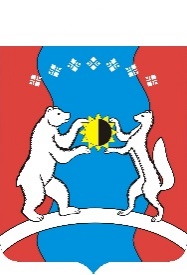 